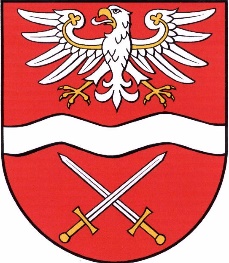 PRZEWODNICZĄCY RADY POWIATU  W  SOCHACZEWIEZawiadamia Mieszkańców Powiatu Sochaczewskiego,
 że w dniu  28 grudnia 2021 r. o godz. 1000   odbędzie się XXIXSESJA  RADY  POWIATU W SOCHACZEWIEW ZDALNYM TRYBIE OBRADOWANIA z proponowanym porządkiem obrad:Otwarcie obrad.Przyjęcie porządku obrad.Przyjęcie protokołu z obrad:XXVII sesji;XXVIII sesji.Uchwalenie budżetu Powiatu Sochaczewskiego na 2022 rok:przedstawienie projektu uchwały w sprawie Wieloletniej Prognozy Finansowej Powiatu Sochaczewskiego;przedstawienie projektu uchwały budżetowej Powiatu Sochaczewskiego na 2022 rok wraz z uzasadnieniem;przedstawienie opinii komisji stałych;przedstawienie opinii Regionalnej Izby Obrachunkowej o projekcie wieloletniej prognozy finansowej;przedstawienie opinii Regionalnej Izby Obrachunkowej o projekcie budżetu;przedstawienie stanowiska Zarządu w sprawie opinii Komisji;dyskusja nad projektem uchwały w sprawie Wieloletniej Prognozy Finansowej i Uchwały Budżetowej Powiatu Sochaczewskiego;głosowanie projektu uchwały w sprawie Wieloletniej Prognozy Finansowej Powiatu Sochaczewskiego;głosowanie projektu uchwały w sprawie Uchwały Budżetowej Powiatu Sochaczewskiego na rok 2022.Rozpatrzenie projektów uchwał w sprawie:ustalenia wysokości opłat i kosztów związanych z usunięciem i przechowywaniem pojazdów;wyrażenia zgody na sprzedaż nieruchomości stanowiącej własność Powiatu Sochaczewskiego, której wartość przekracza kwotę 2.500.000,00 złotych;wyrażenia zgody na obniżenie wysokości bonifikaty od ceny sprzedaży zabudowanej nieruchomości wpisanej do rejestru zabytków;zmiany Uchwały w sprawie Wieloletniej Prognozy Finansowej Powiatu Sochaczewskiego;zmiany Uchwały Budżetowej Powiatu Sochaczewskiego na rok 2021;ustalenia wydatków, które nie wygasają z upływem roku budżetowego 2021.Przyjęcie Harmonogramu pracy Rady Powiatu w 2022 roku.Zatwierdzenie planu pracy Komisji Rewizyjnej na 2022 rok.Informacje z prac Zarządu Powiatu między sesjami.Informacje Przewodniczącego Rady o działaniach podjętych od ostatniej Sesji.Wnioski i oświadczenia radnych.Sprawy różne.Zakończenie obrad.Informuję, że ze względu na stan zagrożenia epidemicznego, Sesja Rady Powiatu odbędzie się w sposób zdalny. Zachęcam Państwa do śledzenia przebiegu sesji na stronie internetowej Powiatu Sochaczewskiego http://www.powiatsochaczew.pl lub na profilu Facebook Starostwa Powiatowego w Sochaczewie. Przewodniczący Rady Powiatu                                        					           w  Sochaczewie       Andrzej Kierzkowski 